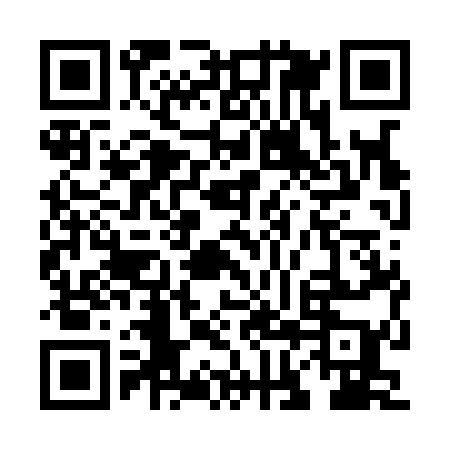 Ramadan times for Suchodolina, PolandMon 11 Mar 2024 - Wed 10 Apr 2024High Latitude Method: Angle Based RulePrayer Calculation Method: Muslim World LeagueAsar Calculation Method: HanafiPrayer times provided by https://www.salahtimes.comDateDayFajrSuhurSunriseDhuhrAsrIftarMaghribIsha11Mon3:533:535:5011:373:265:245:247:1512Tue3:503:505:4811:363:285:265:267:1713Wed3:483:485:4511:363:295:285:287:1914Thu3:453:455:4311:363:315:305:307:2115Fri3:423:425:4111:363:325:325:327:2316Sat3:403:405:3811:353:345:335:337:2517Sun3:373:375:3611:353:355:355:357:2718Mon3:343:345:3311:353:375:375:377:2919Tue3:313:315:3111:343:385:395:397:3120Wed3:293:295:2811:343:405:415:417:3421Thu3:263:265:2611:343:415:435:437:3622Fri3:233:235:2411:343:435:455:457:3823Sat3:203:205:2111:333:445:465:467:4024Sun3:173:175:1911:333:455:485:487:4225Mon3:143:145:1611:333:475:505:507:4526Tue3:113:115:1411:323:485:525:527:4727Wed3:083:085:1111:323:505:545:547:4928Thu3:053:055:0911:323:515:565:567:5229Fri3:023:025:0611:313:535:575:577:5430Sat2:592:595:0411:313:545:595:597:5631Sun3:563:566:0212:314:557:017:018:591Mon3:533:535:5912:314:577:037:039:012Tue3:503:505:5712:304:587:057:059:043Wed3:473:475:5412:304:597:077:079:064Thu3:443:445:5212:305:017:087:089:095Fri3:403:405:5012:295:027:107:109:116Sat3:373:375:4712:295:037:127:129:147Sun3:343:345:4512:295:057:147:149:168Mon3:313:315:4212:295:067:167:169:199Tue3:273:275:4012:285:077:187:189:2210Wed3:243:245:3812:285:087:197:199:24